ที่..........................	                                                     หน่วยงาน................................................ 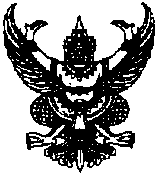                                                                                                           ................................................................							        ................................................................					               ...........เดือน................พ.ศ.........................................          เรื่อง  ขอความอนุเคราะห์นักจิตวิทยาโรงเรียนเรียน  ผู้อำนวยการสำนักงานเขตพื้นที่การศึกษาประถมศึกษาสงขลา เขต 2                       เนื่องด้วย นักเรียนชั้น.......................................จำนวน........คน มีปัญหาด้าน...............................................โรงเรียนได้ดำเนินการ...............................................ผลปรากฏว่า..............................................รายละเอียดดังแนบ (ถ้ามี)…...                    ในการนี้ จึงขอความอนุเคราะห์นักจิตวิทยาโรงเรียนประจำสำนักงานเขตพื้นที่การศึกษาประถมศึกษาสงขลา เขต 2 เพื่อช่วยเหลือนักเรียนตามกระบวนการทางจิตวิทยาต่อไป                    จึงเรียนมาเพื่อโปรดพิจารณา						      ขอแสดงความนับถือหน่วยงาน....................................โทรสาร........................................
โทรศัพท์.......................................แบบบันทึกการส่งต่อนักเรียน (ภายใน)โรงเรียน............................................................................ภาคเรียนที่...............................................ปีการศึกษา.......................................................วันที่......................................................เรื่อง ขอความร่วมมือในการดูแลช่วยเหลือนักเรียนเรียน........................................................................สิ่งที่ส่งมาด้วย 	1.    ............................................................ จำนวน...............................ฉบับ		2.    ……………………………………………………. จำนวน...............................ฉบับ		3.    ……………………………………………………. จำนวน...............................ฉบับ		ด้วยนักเรียน ชื่อ..............................................................ชั้น...................................................มีพฤติกรรมสรุปได้ ดังนี้................................................................................................................................................................................................................................................................................................................................................................................................................................................................................................และได้ดำเนินการช่วยเหลือแล้ว สรุปได้ดังนี้................................................................................................................................................................................................................................................................................................................................................................................................................................................................................................แต่ยังคงมีพฤติกรรม ดังนี้................................................................................................................................................................................................................................................................................................................................................................................................................................................................................................ข้อเสนอแนะอื่นๆ................................................................................................................................................................................................................................................................................................................................		จึงเรียนมาเพื่อขอความร่วมมือ ในการดูแลช่วยเหลือ แก้ไขปัญหานักเรียนดังกล่าว และขอขอบพระคุณมา ณ โอกาสนี้                                                                                                    ขอแสดงความนับถือ……………………………………………ตำแหน่ง.............................................